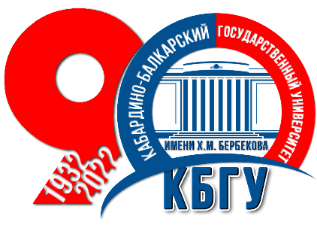 РезультатыОткрытой олимпиады КБГУ по медицине «Шаг в медицину»16.04.2022 г.10 классы10 классы10 классы10 классы№ФИООбщеобразовательное учреждениеМестоТЛЯНЧЕВА Диана МуратовнаМКОУ «Гимназия № 14» г.о. Нальчик1БОГОТОВ Инал БеталовичМКОУ «СОШ № 9 с углубленным изучением отдельных предметов» г.о. Нальчик2МАМБЕТОВА Алина МихайловнаМКОУ «СОШ № 9 с углубленным изучением отдельных предметов» г.о. Нальчик311 классы11 классы11 классы11 классыБОЛОТОКОВ Султан МуратовичМКОУ «СОШ № 28» г.о. Нальчик1ЗАКУРАЕВ Магомед АрсеновичМКОУ «СОШ № 27» г.о. Нальчик2